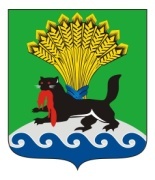 РОССИЙСКАЯ ФЕДЕРАЦИЯИРКУТСКАЯ ОБЛАСТЬИРКУТСКОЕ РАЙОННОЕ МУНИЦИПАЛЬНОЕ ОБРАЗОВАНИЕДУМАР Е Ш Е Н И ЕПринято на заседании Думыот 30.05. 2019 г.					                                          № 61-642/рдг. ИркутскО награждении Почетной грамотой  Думы Иркутского района	В целях поощрения за заслуги перед Иркутским районом, способствующие всестороннему развитию района и повышению его авторитета,  рассмотрев Ходатайство о награждении и рекомендации постоянной комиссии Думы Иркутского района по  Уставу, Регламенту, депутатской деятельности, информационной политике и связи с общественностью, руководствуясь Положением о Почетной грамоте, Благодарности Думы Иркутского района (в новой редакции), утвержденным  решением Думы Иркутского районного муниципального образования  от  29 ноября 2012 N 43-329/рд, статьями 25, 53,  Устава Иркутского районного муниципального образования, Дума Иркутского районного муниципального образованияРЕШИЛА:Наградить Почетной грамотой  Думы Иркутского района  Плавко Светлану Андреевну - депутата Думы Карлукского муниципального образования за активную общественную работу, личный вклад в решении вопросов  воспитания молодежи и детей, улучшения жизни селян,  участие в правотворческой деятельности.        2. Лицу, награжденному Почетной грамотой Думы Иркутского района,  выплатить денежную премию в размере одной тысячи пятьсот рублей с учетом налога на доходы физических лиц за счет средств  бюджета района, предназначенных на содержание Думы Иркутского района.         3.  Аппарату Думы Иркутского района:        1)  подготовить Почетную  грамоту  Думы  района для торжественного  вручения;         2) при поступлении личного заявления награждаемого лица произвести выплату денежного вознаграждения.         4. Настоящее решение опубликовать в газете «Ангарские огни», разместить  на официальном сайте: www.irkraion.ru.            5. Контроль исполнения настоящего решения возложить на постоянную комиссию по Уставу, Регламенту, депутатской деятельности, информационной политике и связи с общественностью  (А.Г.Панько).   Председатель Думы  Иркутского района                                                                                А.А. Менг